SUMÁRIO TÉCNICO DE RELATÓRIO DE INICIAÇÃO CIENTÍFICA E TECNOLÓGICA Relatório: ParcialParcialFinalFinalProjeto:ICICITITBolsa:CNPqCNPqRUSPRUSPAEPSantanderSantanderOutra (especificar)Unidade: Unidade: Unidade: Escola PolitécnicaEscola PolitécnicaEscola PolitécnicaEscola PolitécnicaEscola PolitécnicaEscola PolitécnicaEscola PolitécnicaEscola PolitécnicaEscola PolitécnicaEscola PolitécnicaEscola PolitécnicaDepartamento: Departamento: Departamento: PMIPMIPMIPMIPMIPMIPMIPMIPMIPMIPMIBolsista: Bolsista: Bolsista: Orientador(a):   Orientador(a):   Orientador(a):   Título do projeto: Título do projeto: Título do projeto: Estrutura do trabalho e Qualidade do texto Relatório deve conter as seguintes sessões: Introdução, Objetivos, Revisão da Literatura, Materiais e Métodos, Resultados e Discussões, Conclusões, Atualização do cronograma e próximas atividades (quando relatório parcial), Referências Bibliográficas. Estrutura do trabalho e Qualidade do texto Relatório deve conter as seguintes sessões: Introdução, Objetivos, Revisão da Literatura, Materiais e Métodos, Resultados e Discussões, Conclusões, Atualização do cronograma e próximas atividades (quando relatório parcial), Referências Bibliográficas. Estrutura do trabalho e Qualidade do texto Relatório deve conter as seguintes sessões: Introdução, Objetivos, Revisão da Literatura, Materiais e Métodos, Resultados e Discussões, Conclusões, Atualização do cronograma e próximas atividades (quando relatório parcial), Referências Bibliográficas. Estrutura do trabalho e Qualidade do texto Relatório deve conter as seguintes sessões: Introdução, Objetivos, Revisão da Literatura, Materiais e Métodos, Resultados e Discussões, Conclusões, Atualização do cronograma e próximas atividades (quando relatório parcial), Referências Bibliográficas. Estrutura do trabalho e Qualidade do texto Relatório deve conter as seguintes sessões: Introdução, Objetivos, Revisão da Literatura, Materiais e Métodos, Resultados e Discussões, Conclusões, Atualização do cronograma e próximas atividades (quando relatório parcial), Referências Bibliográficas. Estrutura do trabalho e Qualidade do texto Relatório deve conter as seguintes sessões: Introdução, Objetivos, Revisão da Literatura, Materiais e Métodos, Resultados e Discussões, Conclusões, Atualização do cronograma e próximas atividades (quando relatório parcial), Referências Bibliográficas. Estrutura do trabalho e Qualidade do texto Relatório deve conter as seguintes sessões: Introdução, Objetivos, Revisão da Literatura, Materiais e Métodos, Resultados e Discussões, Conclusões, Atualização do cronograma e próximas atividades (quando relatório parcial), Referências Bibliográficas. Estrutura do trabalho e Qualidade do texto Relatório deve conter as seguintes sessões: Introdução, Objetivos, Revisão da Literatura, Materiais e Métodos, Resultados e Discussões, Conclusões, Atualização do cronograma e próximas atividades (quando relatório parcial), Referências Bibliográficas. Estrutura do trabalho e Qualidade do texto Relatório deve conter as seguintes sessões: Introdução, Objetivos, Revisão da Literatura, Materiais e Métodos, Resultados e Discussões, Conclusões, Atualização do cronograma e próximas atividades (quando relatório parcial), Referências Bibliográficas. Estrutura do trabalho e Qualidade do texto Relatório deve conter as seguintes sessões: Introdução, Objetivos, Revisão da Literatura, Materiais e Métodos, Resultados e Discussões, Conclusões, Atualização do cronograma e próximas atividades (quando relatório parcial), Referências Bibliográficas. Estrutura do trabalho e Qualidade do texto Relatório deve conter as seguintes sessões: Introdução, Objetivos, Revisão da Literatura, Materiais e Métodos, Resultados e Discussões, Conclusões, Atualização do cronograma e próximas atividades (quando relatório parcial), Referências Bibliográficas. Estrutura do trabalho e Qualidade do texto Relatório deve conter as seguintes sessões: Introdução, Objetivos, Revisão da Literatura, Materiais e Métodos, Resultados e Discussões, Conclusões, Atualização do cronograma e próximas atividades (quando relatório parcial), Referências Bibliográficas. Estrutura do trabalho e Qualidade do texto Relatório deve conter as seguintes sessões: Introdução, Objetivos, Revisão da Literatura, Materiais e Métodos, Resultados e Discussões, Conclusões, Atualização do cronograma e próximas atividades (quando relatório parcial), Referências Bibliográficas. Estrutura do trabalho e Qualidade do texto Relatório deve conter as seguintes sessões: Introdução, Objetivos, Revisão da Literatura, Materiais e Métodos, Resultados e Discussões, Conclusões, Atualização do cronograma e próximas atividades (quando relatório parcial), Referências Bibliográficas. Desempenho do aluno e dedicação na pesquisaAvaliar o desempenho geral do aluno, seu tempo de dedicação à pesquisa e a evolução do projeto dentro do cronograma apresentado.Desempenho do aluno e dedicação na pesquisaAvaliar o desempenho geral do aluno, seu tempo de dedicação à pesquisa e a evolução do projeto dentro do cronograma apresentado.Desempenho do aluno e dedicação na pesquisaAvaliar o desempenho geral do aluno, seu tempo de dedicação à pesquisa e a evolução do projeto dentro do cronograma apresentado.Desempenho do aluno e dedicação na pesquisaAvaliar o desempenho geral do aluno, seu tempo de dedicação à pesquisa e a evolução do projeto dentro do cronograma apresentado.Desempenho do aluno e dedicação na pesquisaAvaliar o desempenho geral do aluno, seu tempo de dedicação à pesquisa e a evolução do projeto dentro do cronograma apresentado.Desempenho do aluno e dedicação na pesquisaAvaliar o desempenho geral do aluno, seu tempo de dedicação à pesquisa e a evolução do projeto dentro do cronograma apresentado.Desempenho do aluno e dedicação na pesquisaAvaliar o desempenho geral do aluno, seu tempo de dedicação à pesquisa e a evolução do projeto dentro do cronograma apresentado.Desempenho do aluno e dedicação na pesquisaAvaliar o desempenho geral do aluno, seu tempo de dedicação à pesquisa e a evolução do projeto dentro do cronograma apresentado.Desempenho do aluno e dedicação na pesquisaAvaliar o desempenho geral do aluno, seu tempo de dedicação à pesquisa e a evolução do projeto dentro do cronograma apresentado.Desempenho do aluno e dedicação na pesquisaAvaliar o desempenho geral do aluno, seu tempo de dedicação à pesquisa e a evolução do projeto dentro do cronograma apresentado.Desempenho do aluno e dedicação na pesquisaAvaliar o desempenho geral do aluno, seu tempo de dedicação à pesquisa e a evolução do projeto dentro do cronograma apresentado.Desempenho do aluno e dedicação na pesquisaAvaliar o desempenho geral do aluno, seu tempo de dedicação à pesquisa e a evolução do projeto dentro do cronograma apresentado.Desempenho do aluno e dedicação na pesquisaAvaliar o desempenho geral do aluno, seu tempo de dedicação à pesquisa e a evolução do projeto dentro do cronograma apresentado.Desempenho do aluno e dedicação na pesquisaAvaliar o desempenho geral do aluno, seu tempo de dedicação à pesquisa e a evolução do projeto dentro do cronograma apresentado.Outras informaçõesOutras informaçõesOutras informaçõesOutras informaçõesOutras informaçõesOutras informaçõesOutras informaçõesOutras informaçõesOutras informaçõesOutras informaçõesOutras informaçõesOutras informaçõesOutras informaçõesOutras informaçõesData:     /   /   Data:     /   /   Data:     /   /   Data:     /   /   Data:     /   /   Data:     /   /   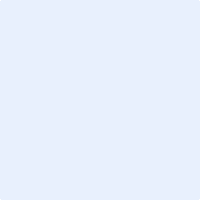 Ciente,Ciente,Ciente,Ciente,Ciente,nome do orientadornome do orientadornome do orientadornome do orientadornome do orientadornome do orientadornome do bolsistanome do bolsistanome do bolsista